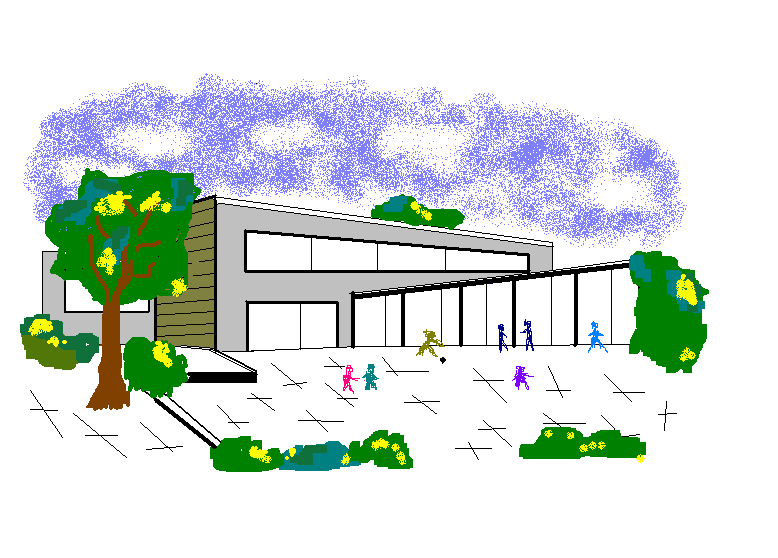 Einverständniserklärung(Sonderpädagogischer Dienst)Hiermit erklären wir uns einverstanden, dass unser Kind:__________________________________________________ 	_____________________  Vor- und Nachname des Kindes					              Geburtsdatumdem Sonderpädagogischen Dienst der Heilbrunnenschule vorgestellt wird.Die Arbeit des Sonderpädagogischen Dienstes kann folgende Punkte beinhalten:Beratung von Eltern, Lehrkräften und ErzieherInnen (bei Einschulungskindern)Klärung des sonderpädagogischen FörderbedarfsIn Absprache mit den Klassenlehrkräften bzw. ErzieherInnen Vorschläge zur Förderung In Absprache mit den Eltern, je nach Bedarf, Einleitung zusätzlicher Maßnahmen außerhalb der EinrichtungStuttgart, ________________________                  __________________________________                                	     Datum					Unterschrift Erziehungsberechtigte